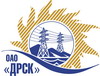 Открытое Акционерное Общество«Дальневосточная распределительная сетевая  компания»Протокол заседания Закупочной комиссии по вскрытию поступивших конвертовг. БлаговещенскСПОСОБ И ПРЕДМЕТ ЗАКУПКИ: Открытый запрос цен «Шкафы управления, защиты, сигнализации, измерения и контроля на электростанциях и подстанциях с высшим напряжением 110–220 кВ» для нужд филиала «Амурские электрические сети» (закупка 866 р.2.2.2).ПРИСУТСТВОВАЛИ: Три члена постоянно действующей Закупочной комиссии ОАО «ДРСК» 2 уровня.ОТМЕТИЛИ:1. В адрес Организатора открытого запроса цен поступило 7 предложений, конверты с которыми были размещены в электронном виде на Торговой площадке Системы www.b2b-energo.ru.2. Вскрытие конвертов было осуществлено в электронном сейфе организатора открытого запроса цен на Торговой площадке Системы www.b2b-energo.ru автоматически.3. Дата и время начала процедуры вскрытия конвертов с предложениями участников: 15:16 28.04.2015 (время московское).4. Место проведения процедуры вскрытия конвертов с предложениями участников: Торговая площадка Системы www.b2b-energo.ru5. В конвертах обнаружены предложения следующих участников открытого запроса цен:Ответственный секретарь Закупочной комиссии 2 уровня ОАО «ДРСК»	 О.А. МоторинаТехнический секретарь Закупочной комиссии 2 уровня ОАО «ДРСК»	 Т.А. Игнатова№ 423/МТПиР -В28.04.2015№п/пНаименование Участника закупки и его адресЦена предложения на участие в закупке без НДС, руб.1ООО "НПП "Центр реле и автоматики" (428018, Чувашская Респ., г. Чебоксары, ул. Афанасьева, д. 3, пом. 408)Предложение: подано 27.04.2015 в 14:46
Цена: 2 370 000,00 руб. (цена без НДС)2ООО "СИПРОМАТИК" (197371, Россия, г. Санкт-Петербург, Комендантский пр-т, д. 33, корп. 1, лит. К)Предложение: подано 27.04.2015 в 14:41
Цена: 2 373 175,00 руб. (цена без НДС)3ООО "ИСЕРВ" (428008, Чувашская Респ., г. Чебоксары, ул.Текстильщиков, 8 В)Предложение: подано 27.04.2015 в 11:55
Цена: 2 707 000,00 руб. (цена без НДС)4ЗАО "СЭА" (428000, Россия, Чувашская Республика, г. Чебоксары, пр. И.Яковлева, д.3)Предложение: подано 27.04.2015 в 10:37
Цена: 3 050 000,00 руб. (цена без НДС)5ООО "Научно-технический центр "Энергоинжиниринг" (115280, г. Москва, ул. Ленинская Слобода, д. 19, этаж 4, ком. 21п1)Предложение: подано 24.04.2015 в 14:48
Цена: 3 891 593,22 руб. (цена без НДС)6ООО “АЗБУКА ЭЛЕКТРИЧЕСТВА” (125459, Россия, г. Москва, ул. Туристская, д. 2, корп. 2, кв. 94)Предложение: подано 23.04.2015 в 13:34
Цена: 4 200 000,00 руб. (цена без НДС)7ООО "Вигур Технолоджис" (630032, Россия, Новосибирская обл., г. Новосибирск, мкр. Горский, д. 84, кв. 81)Предложение: подано 20.04.2015 в 08:43
Цена: 4 261 664,40 руб. (цена без НДС)